Взаимодействие инструктора по физической культуре и воспитателей группы «Ручейки» по здоровому образу жизни».В детском саду, с инструктором по физической культуре и воспитателями группы «Ручейки» продолжается работа по формированию здорового образа жизни. Были проведены беседы о здоровье, о пользе овощей и фруктов, о личной гигиене, об одежде по сезонам, дети играли в игры по теме, проведены консультации для родителей. После беседы о правильном питании, был проведен конкурс совместно с родителями группы «Завтрак для чемпиона». Родители присылали фото с завтраками для детей. Членами жюри были определены и награждены победители конкурса. Дети, учувствовавшие в конкурсе, получили грамоты. Работа в рамках данной темы продолжается, готовятся новые формы работы в данном направлении с детьми и родителями. 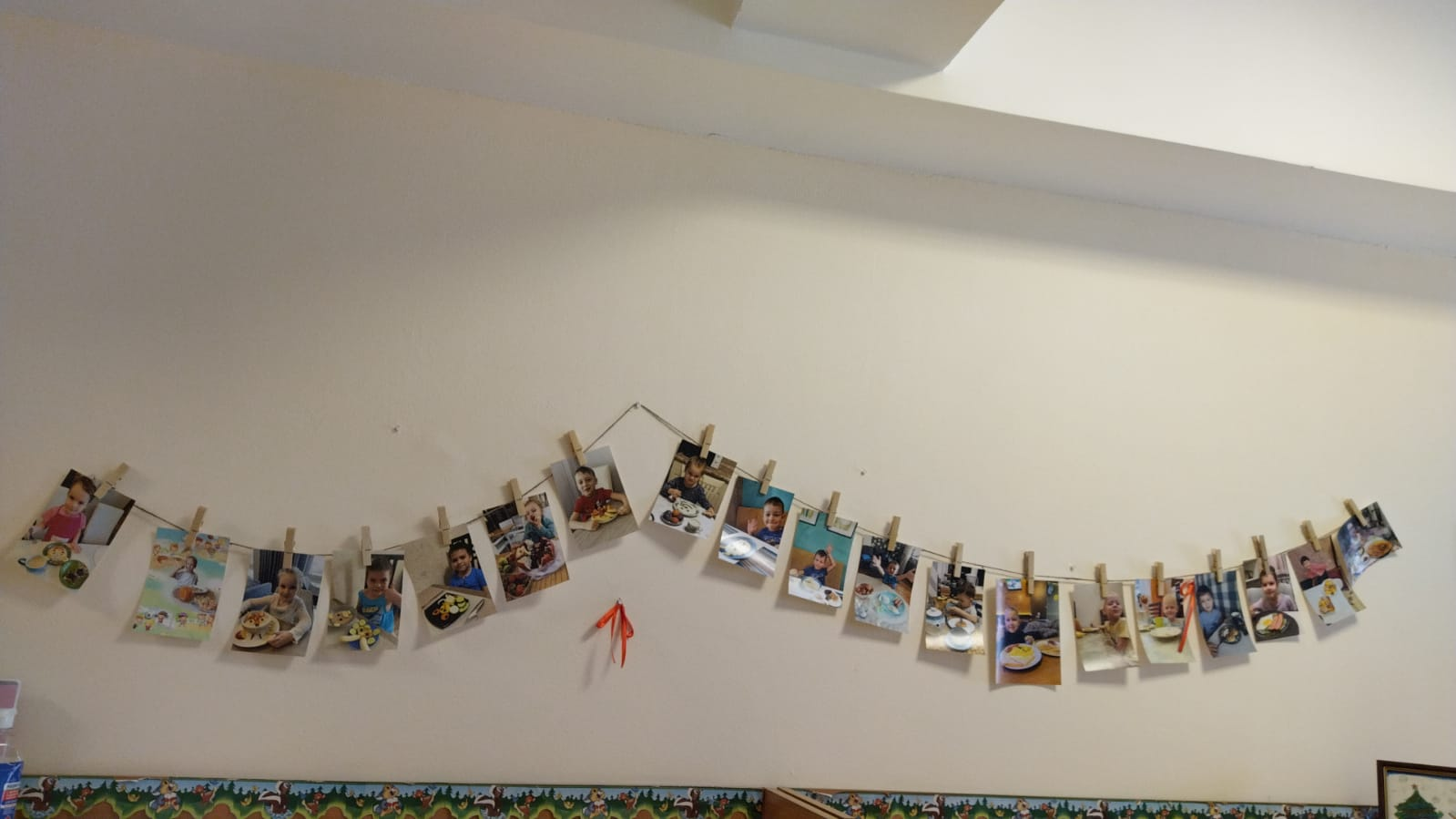 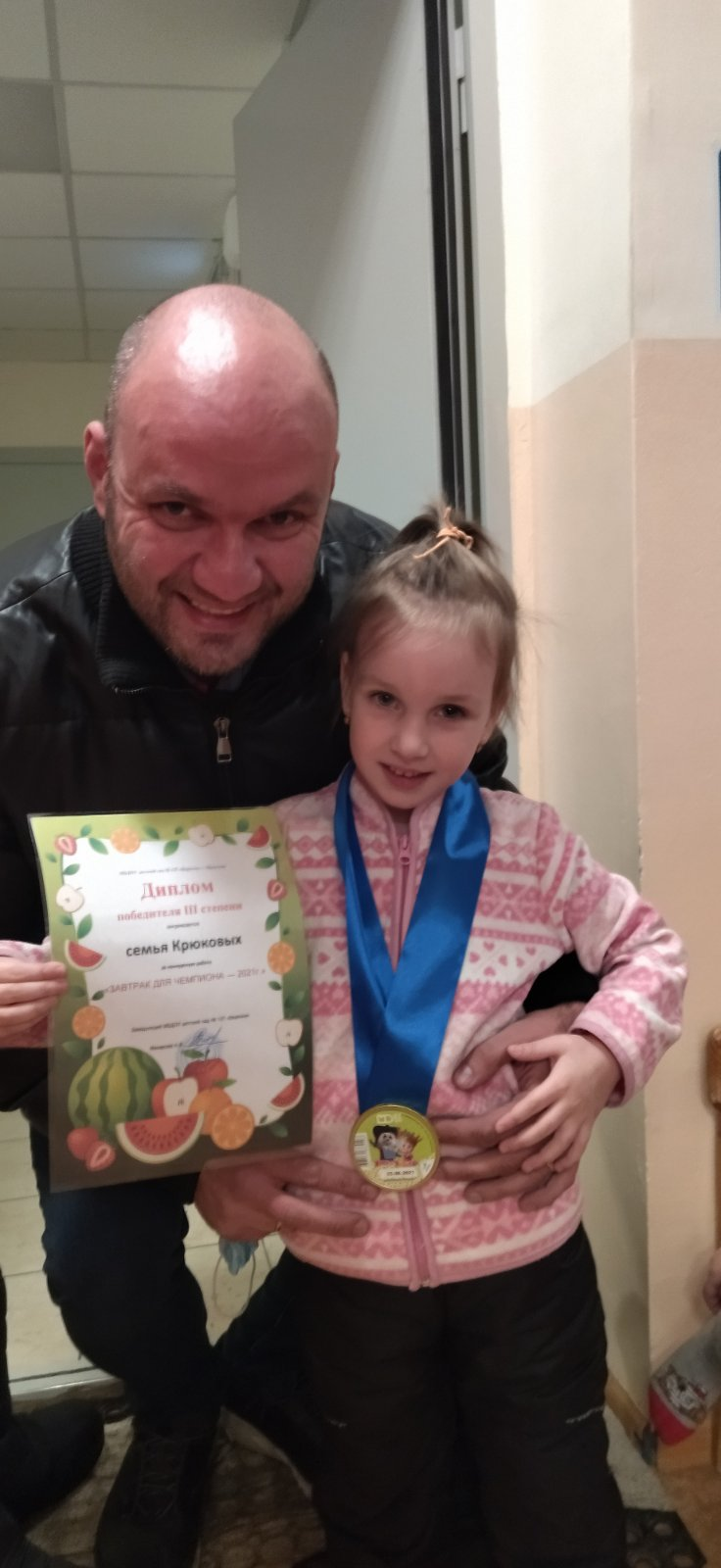 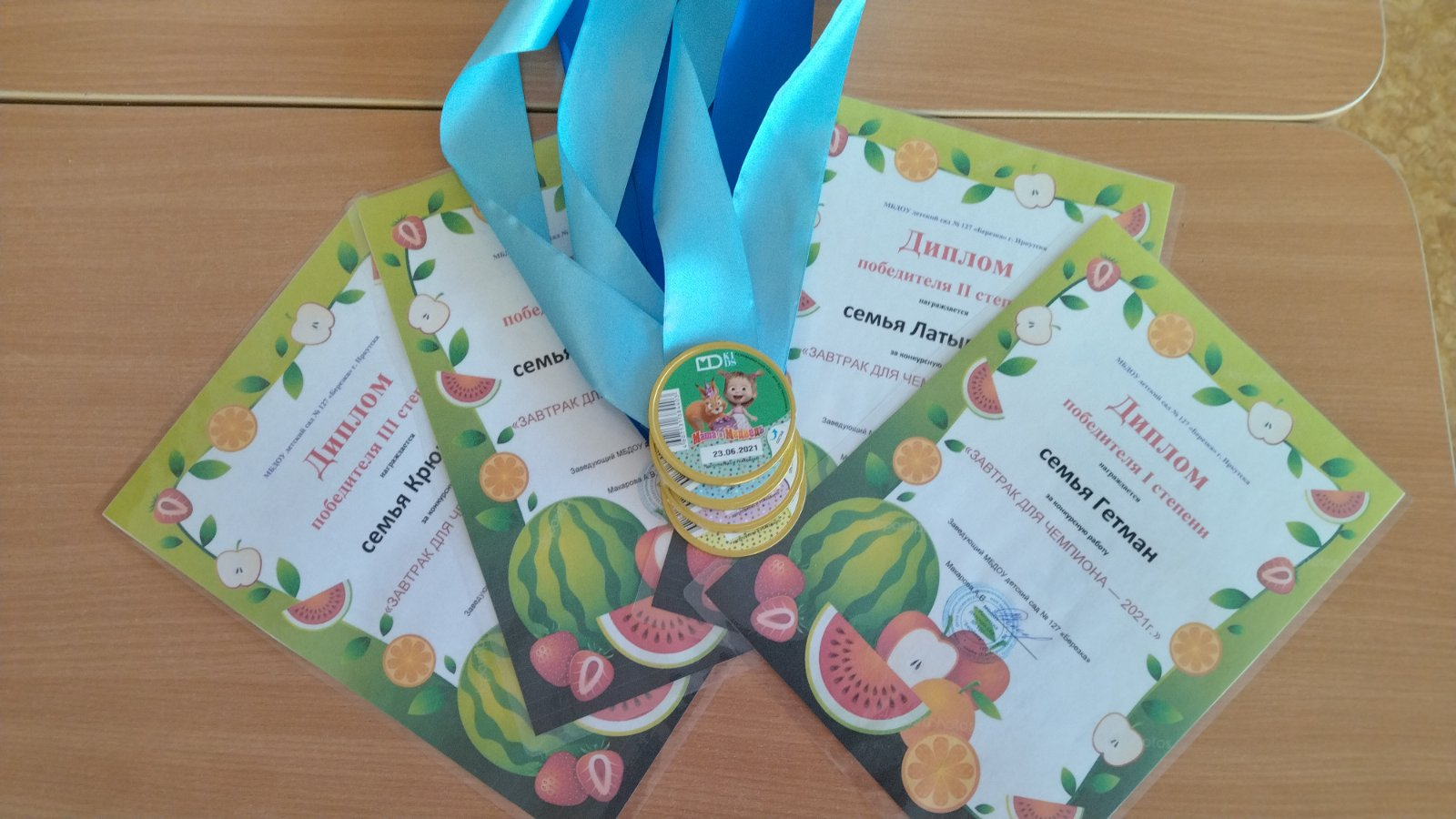 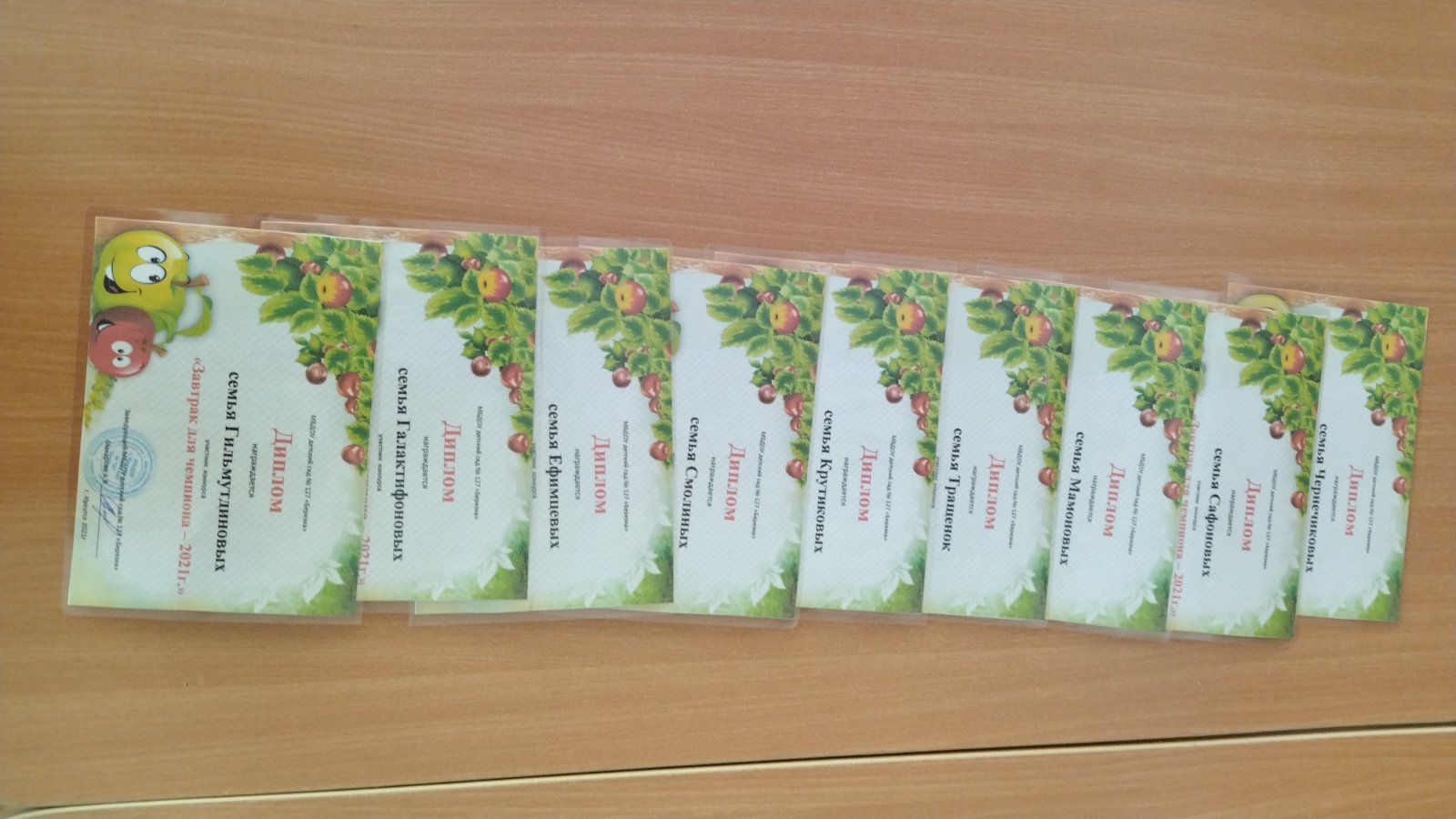 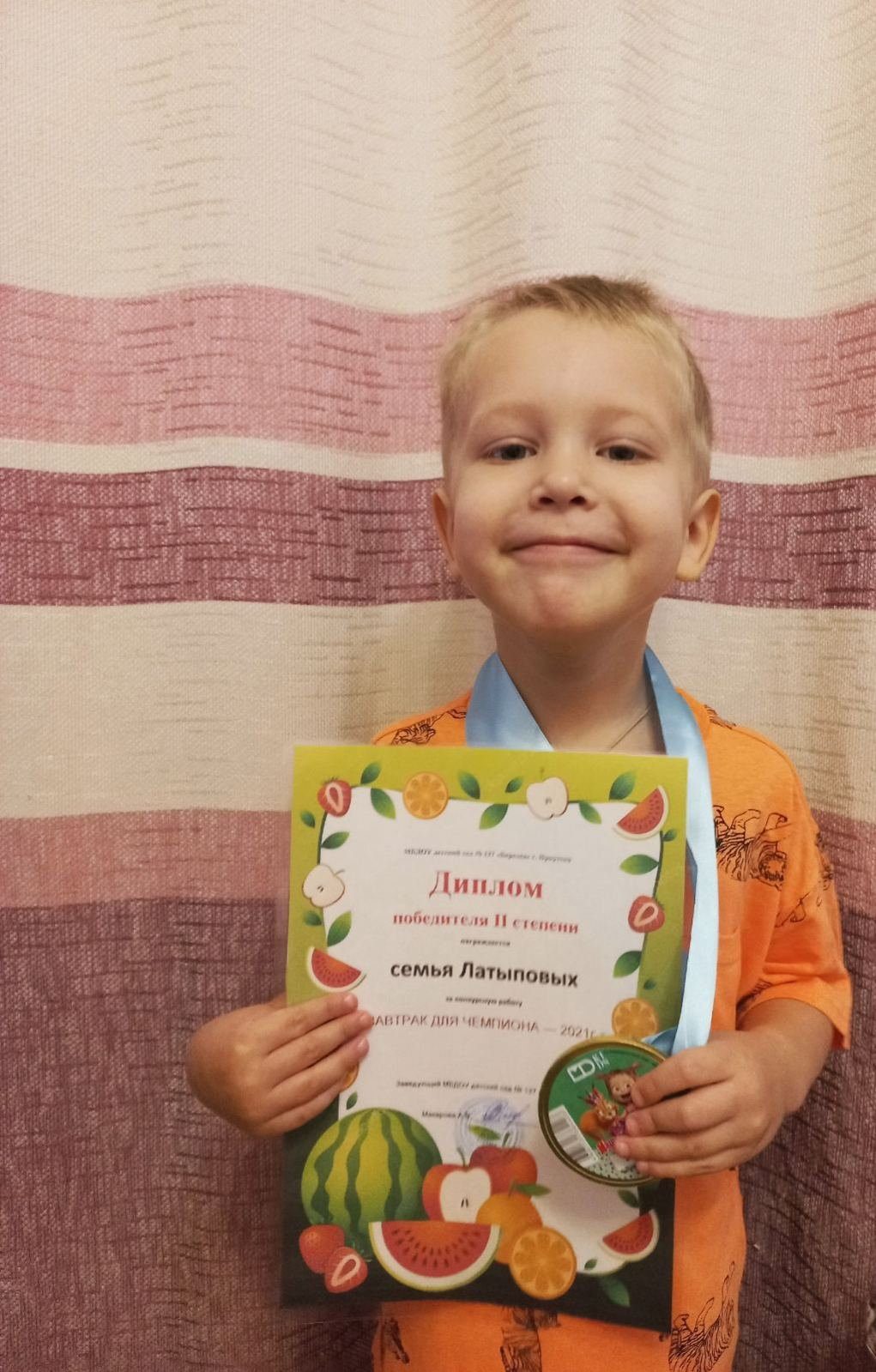 